IGRA ZA VZPODBUJANJE TELESNE KOORDINACIJE IN TELESNEGA ZAZNAVANJAOtrok leže na veliki papir. Razpre roke in noge. S pisalom, ki pušča močno sled ga obrišemo. Plakat njegovega telesa obesimo, prilepimo na steno, vrata …Otrok se postavi pred njegov obris. Gleda v plakat. V roki ima pisalo (flomaster).Stojimo za njim in se ga dotikamo na določenih delih telesa. Otrok nariše točko, križec na plakat, na mesto, kjer je čutil dotik.Mesto lahko tudi poimenuje, ali ga poimenujeta skupaj.Z igro otrok uri svojo koordinacijo. Zavedanje svojega telesa, uri poimenovanje delov telesa ter svoja čutila.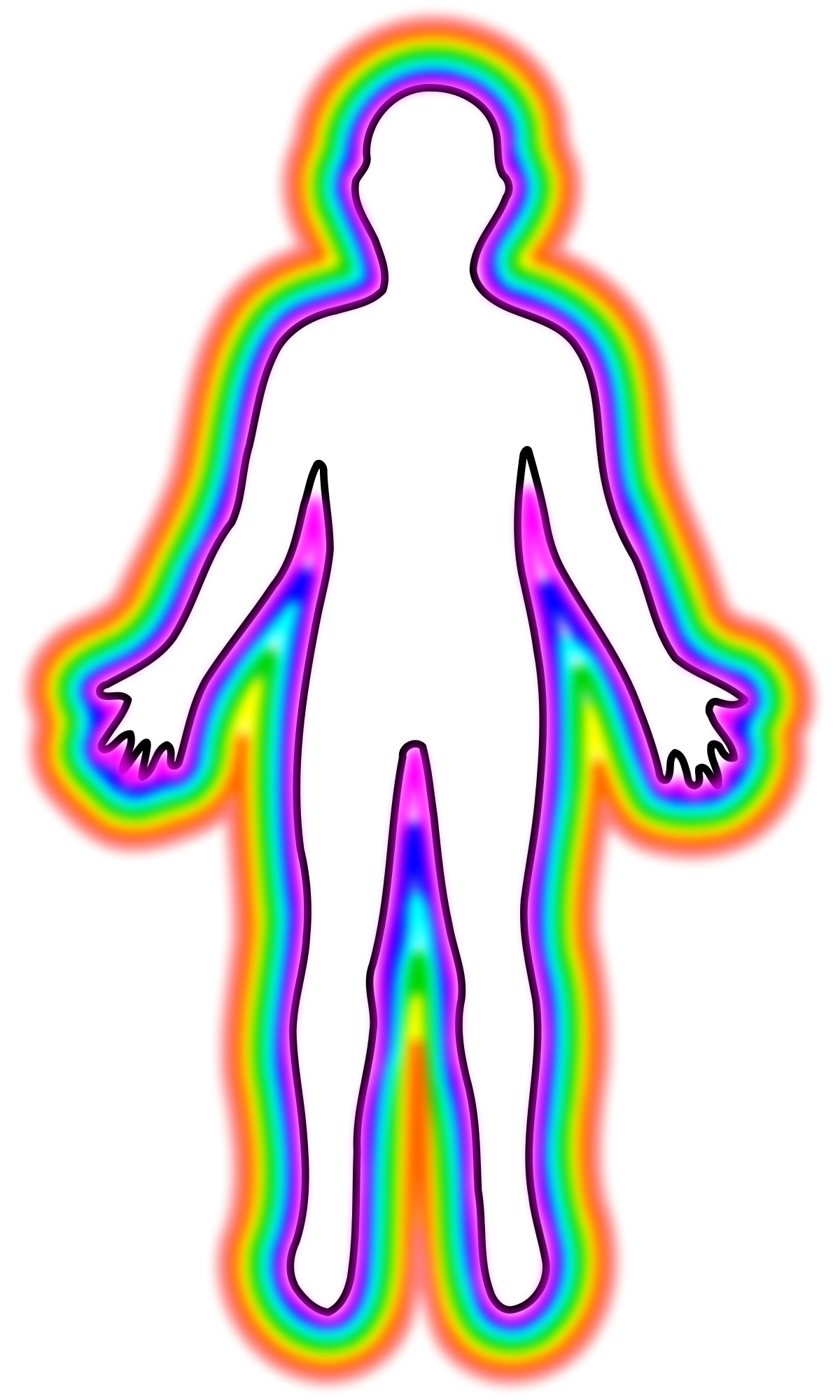 Pripravila: Simona Stajan, dipl. vzg. predš. otr.